Name: __________________________________________ Date: _____________________________Reflections Notes and ClassworkReflect across y = x:	Switch the order of the coordinates. Reflect across y = -x:Switch the order of the coordinates and change the sign of the ______________________.Find the coordinates of the vertices of each figure after the given transformation. Reflection across  y = x. Reflect across  y = x.Reflect across y = -x.Reflect across y = -x.Reflect across y = x.Reflect across y = -x.Reflect the image.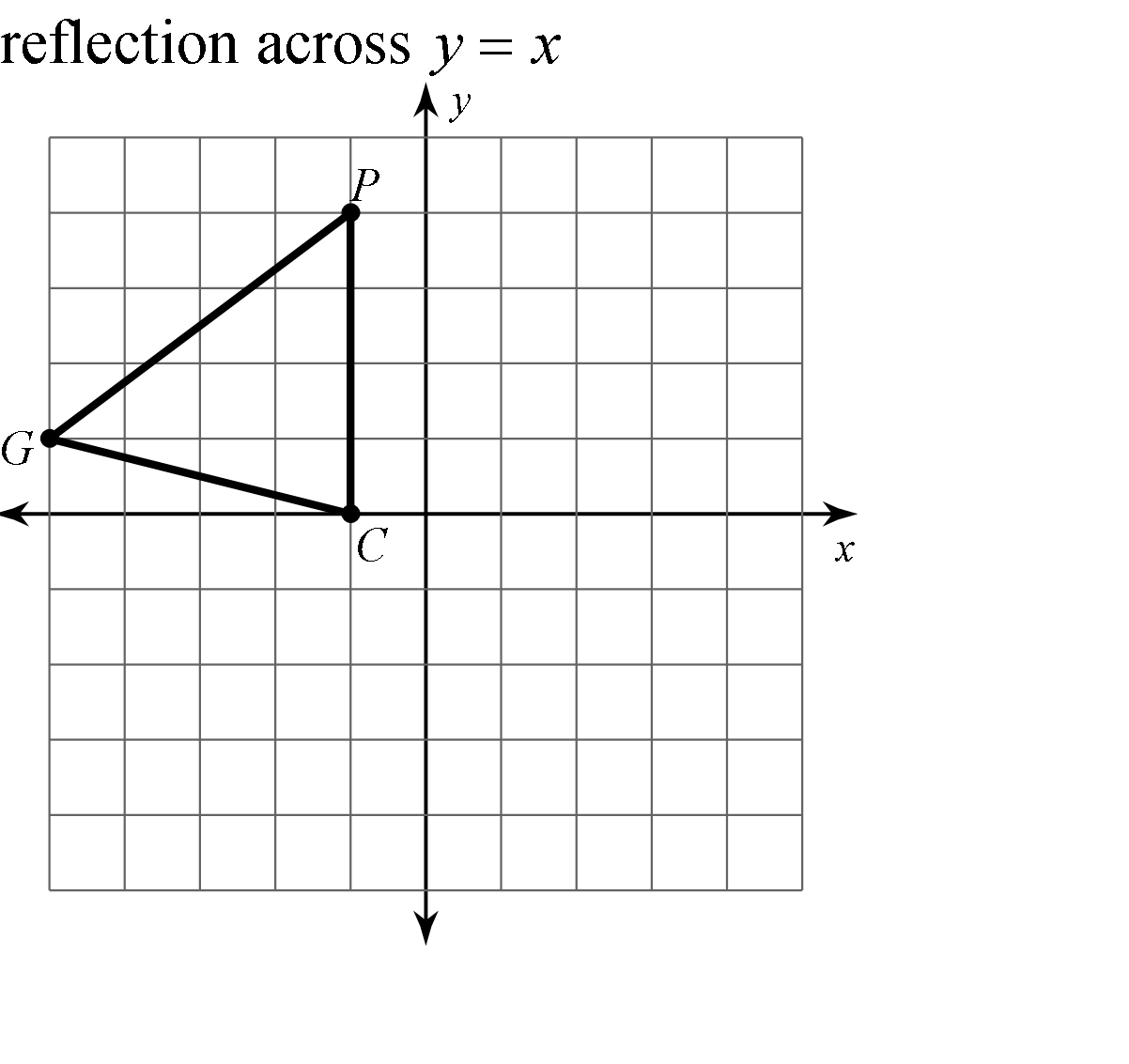 9.  Reflect the image  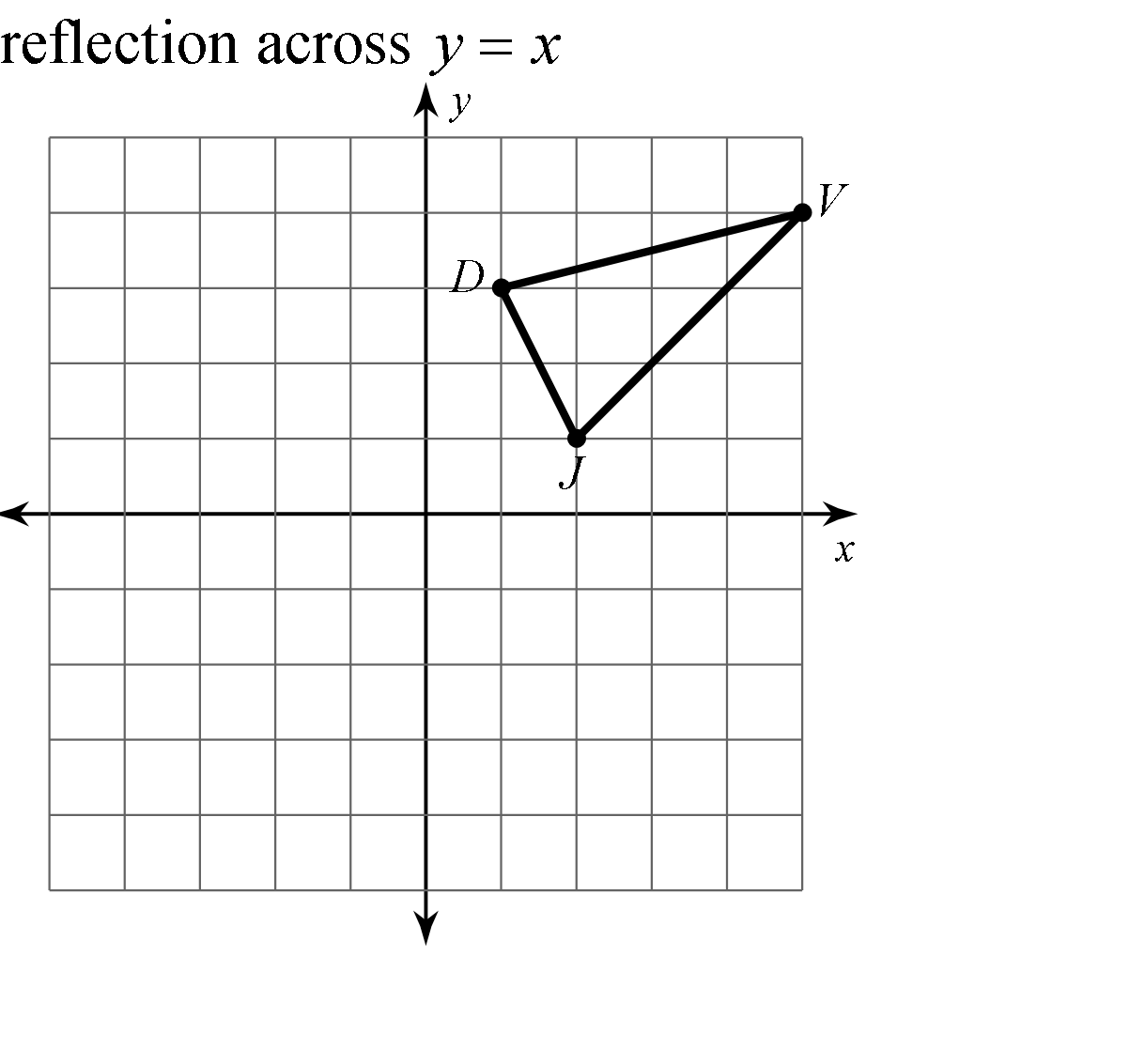 11. Reflect the image. 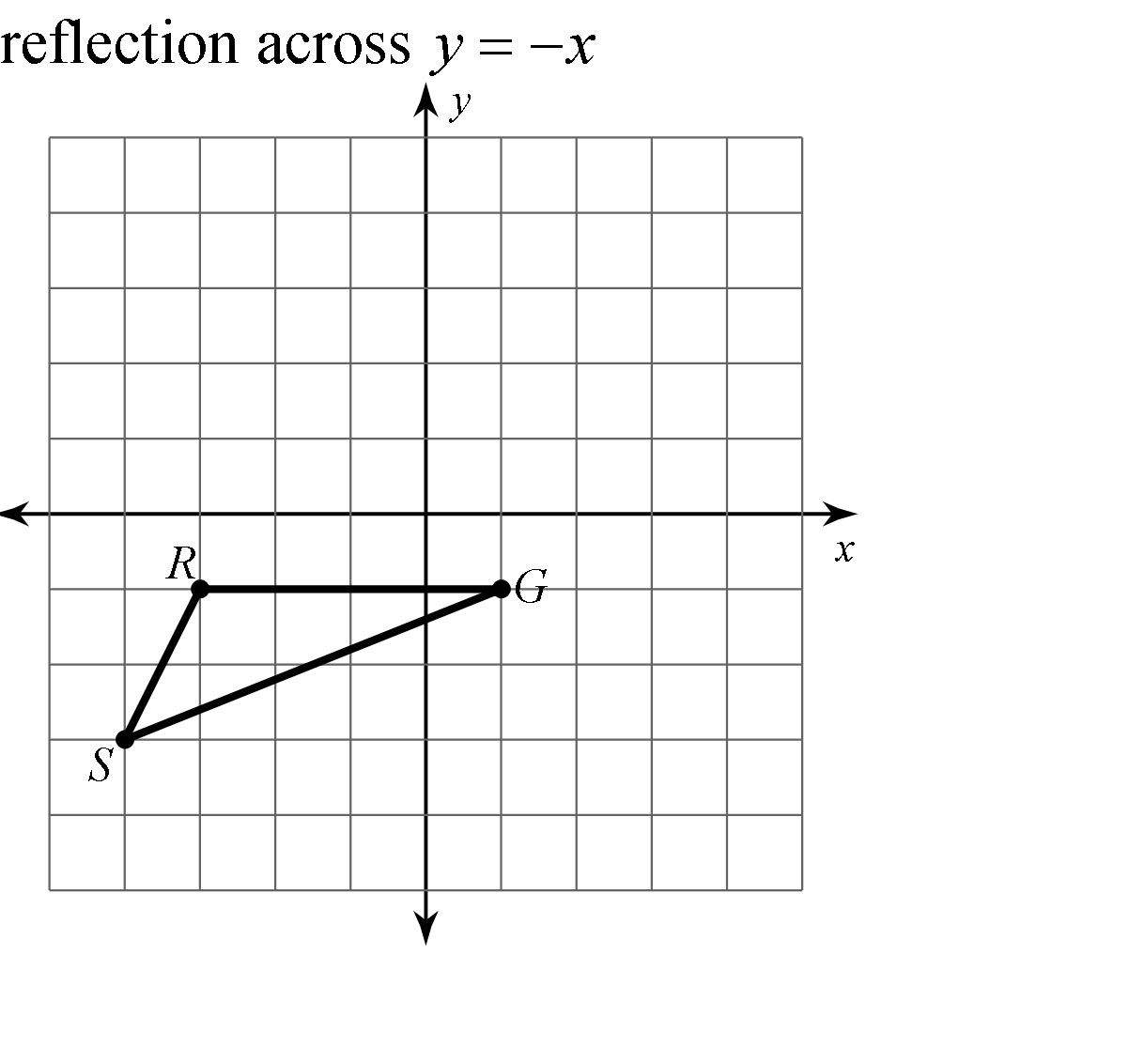 Reflect the image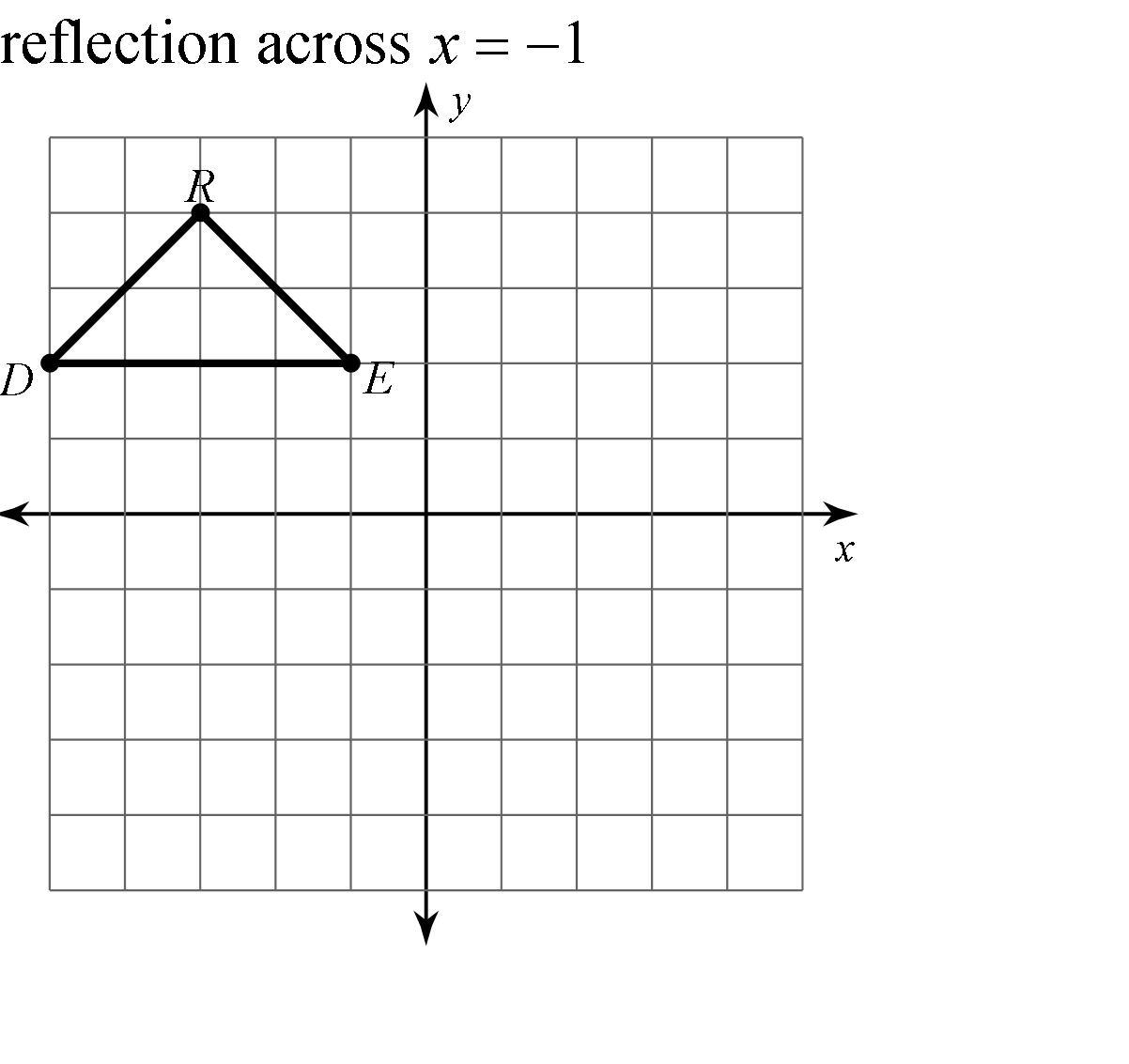 10. Reflect the image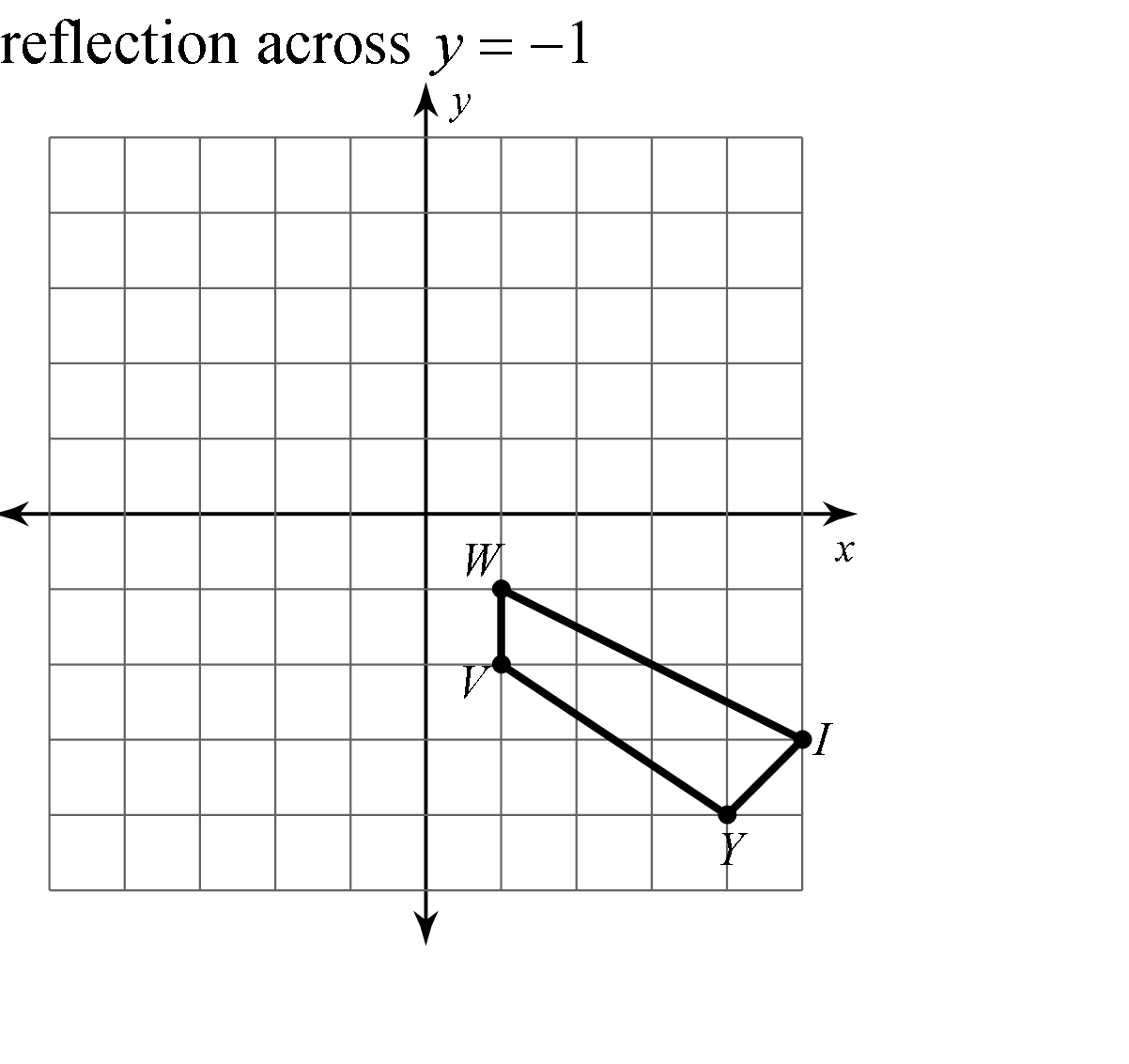 12. Reflect the image 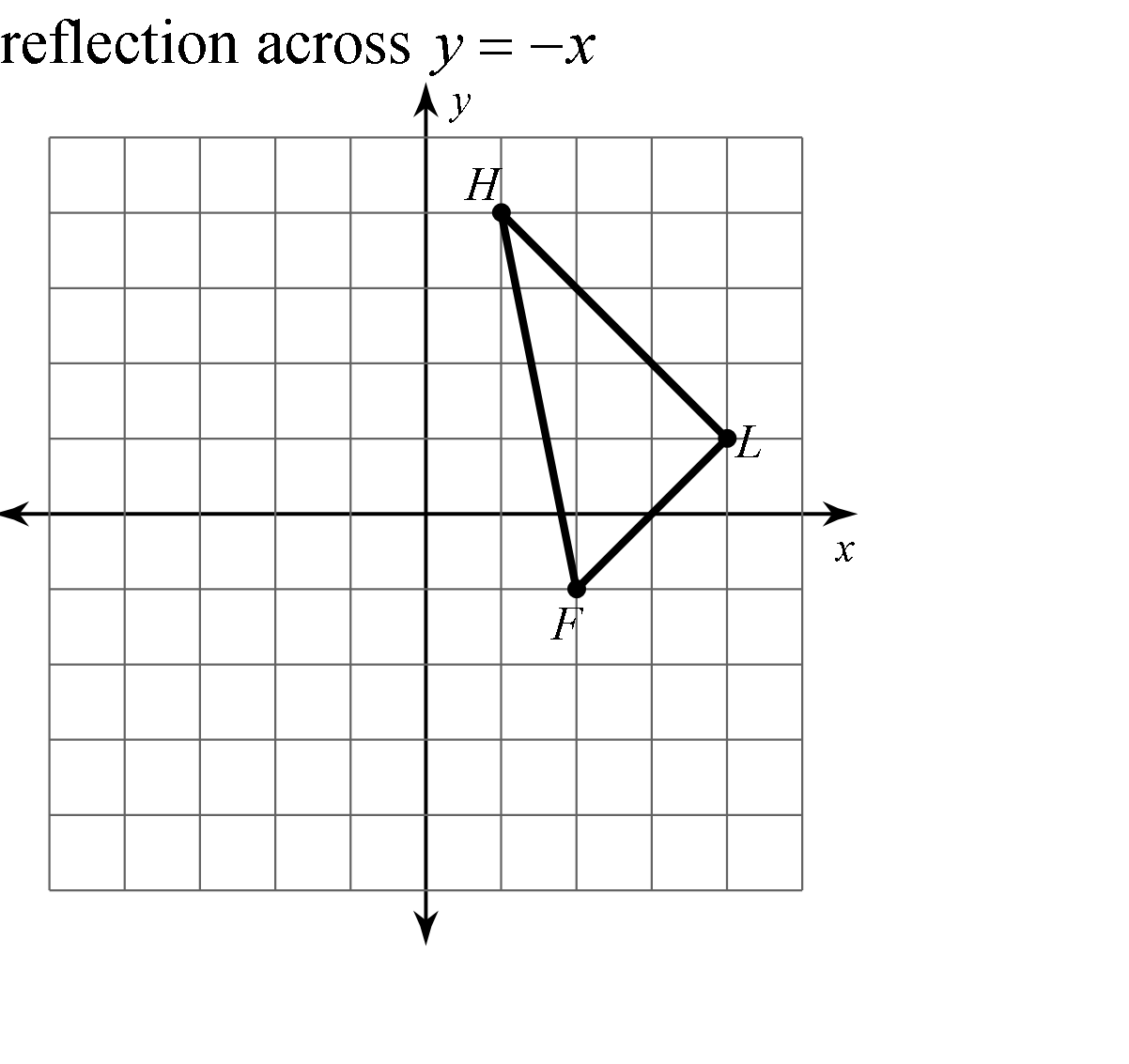 